StrandsYear 1Year 2Year 3Year 4Year 5Beyond Primary ExpectationsGymnasticsCreate complex and well-executed sequences that include a full range of movements including:• travelling • balances • swinging • springing • flight • vaults • inversions • rotations • bending, stretching and twisting •Hold shapes that are strong, fluent and expressive. • Include in a sequence set pieces, choosing the most appropriate linking elements. • Vary speed, direction, level and body rotation during floor performances. • Practise and refine the gymnastic techniques used in performances (listed above). • Demonstrate good kinesthetic awareness (placement and alignment of body parts is usually good in well-rehearsed actions).• Use equipment to vault and to swing (remaining upright)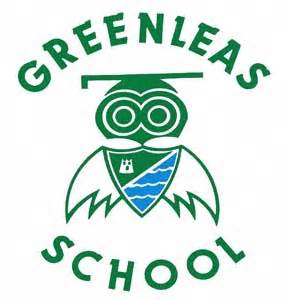 Dance AthleticsStrandsYear 1Year 2Year 3Year 4Year 5Year 6Beyond Primary ExpectationsGames Compete against yourself & apartner Use the term partner Use rolling hitting runningjumping catching & kickingskills in combination to suit thegame they are playing Develop tactics 1 verses 1 Lead others when appropriateCompete against yourself & in ateam Use the terms opponent, teammate Use rolling hitting runningjumping catching & kickingskills in combination Develop tactics 2 versus 2 Lead others when appropriate Throw and catch with controlfollowing hands out ready,aimed throwpull towards the body. Hold equipment properly andstrike ball Follow simple rules in smallgames Know basic tactics to use insmall games. Involve team mates in yourgame.Throw and catch with control andaccuracy.• Strike a ball and field withcontrol.• Choose appropriate tactics tocause problems for the opposition.• Follow the rules of the game andplay fairly.• Maintain possession of a ball(with, e.g. feet, a hockey stick orhands).• Pass to team mates atappropriate times.• Lead others and act as arespectful team member• Choose and combine techniquesin game situations (running,throwing, catching, passing,jumping and kicking, etc.).• Work with team mates in order togain points or possession.• Strike a bowled or volleyed ballwith help/guidance.• Use forehand when playingracket games.• Field, defend and attack.• Choose the most appropriatetactics with help• Respect team mates andopposition.• Lead a small team andcoordinate tactics.• Choose and combine techniquesin game situations (running,throwing, catching, passing,jumping and kicking, etc.).• Work alone, or with team matesin order to gain points orpossession.• Strike a bowled or volleyed ballwith accuracy.• Use forehand and backhandwhen playing racket games.• Field, defend and attack tacticallyby anticipating the direction ofplay.• Choose the most appropriatetactics for a game.• Uphold the spirit of fair play andrespect in all competitivesituations.• Lead others when called uponand act as a good role modelwithin a team.SwimmingN/AN/ASwim between 25metres unaided. Use more than onestroke. Swim at the surface• Swim between 25 and 50 metresunaided.• Use more than one stroke andcoordinate breathing asappropriate for the stroke beingused.• Coordinate leg and armmovements.• Swim at the surface and belowthe water.
• Swim over 75 metres unaided.• Use breast stroke, front crawl,ensuring that breathing is correctso as not to interrupt the patternof swimming.• Swim fluently with confidence.• Turn at the end of a length.• Swim over 100 metres unaided.• Use breast stroke, front crawland back stroke, ensuring thatbreathing is correct so as not tointerrupt the pattern of swimming.• Swim fluently with controlledstrokes.• Turn efficiently at the end of alength.Outdoor and adventurous activitiesN/AN/A Be shown how to wearequipment for outdoor andadventurous activity. Lead a team with guidance. Support others. Show resilience when plans donot work. Use maps, compasses anddigital devices with guidance. Listen to advice about changingconditions.Arrive properly equipped foroutdoor and adventurous activity.• Understand the need to showaccomplishment in managing risks.• Show an ability to both lead andform part of a team.• Support others and seek supportif required when the situationdictates.• Show resilience when plans donot work and initiative to try newways of working.• Use maps, compasses and digitaldevices to orientate themselves.• Remain aware of changingconditionsWear and apply equipment foroutdoor and adventurous activity.• Identify possible risks and waysto manage them with guided byteachers• Able to adapt to team roles andgain the commitment and respectof a team.• Empathise with others and offersupport without being asked.• Remain positive even in the mostchallenging circumstances,• Use a range of devices to helpthem with guidance• Quickly assess changingconditions to ensure safety comesfirst.Select appropriate equipment foroutdoor and adventurous activity.• Identify possible risks and waysto manage them, asking for andlistening carefully to expert advice.• Embrace both leadership andteam roles and gain thecommitment and respect of ateam.• Empathise with others and offersupport without being asked. Seeksupport from the team and theexperts if in any doubt.• Remain positive even in the mostchallenging circumstances, rallyingothers if need be.• Use a range of devices in orderto orientate themselves.• Quickly assess changingconditions and adapt plans toensure safety comes first.